PASSPORT TO PITTSBURGH TRIP RESERVATION FORMGiggles and Grapes Tour to Jamestown , NY.September 6 and 7 2023 ( Wed/Thurs)$485 DO	$580 SOPlease return this form with your payment to by July 31, 2023Checks are payable to : Passport to PittsburghMail to : Kim Adley	77 Springmeadow Court	Pgh, Pa 15236Name	Address	Phone number 	Email Address	Emergency Contact ( Name , Relationship , PHONE #)Room Selection:Single	Double 	I am Rooming with (first and last name please )Lunch choice at Arundel Winery :	Grilled Chicken Salad	Pulled Pork Sandwich	French Dip SandwichPayment Method	Check #	 Date PaidWill you be parking your car at the church 	If yes, please complete thechurch car registry form. ( a separate form)Good Shepherd Lutheran Church of South Hills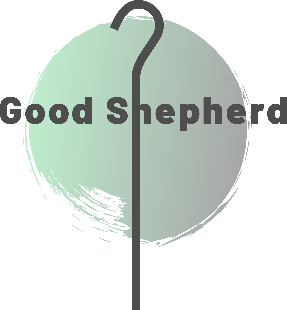 418 Maxwell Drive | Pittsburgh, PA 15236412-884-3232 | www.goodshepherdpittsburgh.orgA Congregation of The Lutheran Church--Missouri SynodParking Registration Form: Neighbors of Good Shepherd Lutheran ChurchGood Shepherd Lutheran Church has extended a goodwill gesture to neighbors who occasionally need to park in the church lot. However, the need may arise when we need to contact owners to move their car for one reason or another. Therefore, we require all vehicle owners to complete this registration form. Your cooperation is appreciated. Failure to sign or complete this form does not exempt vehicle owner from total responsibility in regards to parking in this lot and doing so at his/her own risk.Please provide this registration to the church office. If you have any questions or need to make changes to the information provided, please contact the office (412-884-3232 / office@goodshepherdpittsburgh.org).NOTE: Current inspection and registration must be maintained at all times – this is a Whitehall Borough regulation. Cars may be towed for non-compliance.As the owner of the above described vehicle, I understand that I am parking in the Good Shepherd Lutheran Church parking lot as a courtesy provided by the Church. I understand that I am parking here at my own risk, and I release Good Shepherd Lutheran Church from any liability resulting from damage to my vehicle while it is parked on the private property of Good Shepherd Lutheran Church.Page 1	Updated 09.22.2020